Wander- und Naturfreunde Dreiburgenland e.V.   Sitz Tittling                                                      www.wanderfreundetittling.de1. Vorsitzender Alois Rossa, Wiesing 6, 94529 Aicha v. W.  – Tel. 08544/8554                                              Mail: aloisrossa@web.de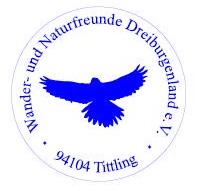  Sommerprogramm Juli  bis  Sept.  2019Treffpunkt:  (wenn nicht anders angegeben)  ist der ALDI-Parkplatz in Tittling, Dreiburgenstraße. Unsere  Nordic-Walking-Gruppe trifft sich jeweils am  Mittwoch  um  08.00 Uhr am ALDI-Parkplatz in Tittling. Mindestteilnehmerzahl pro Gruppe 6 Personen.Do. 04.07.2019  BETRIEBSBESICHTIGUNG BEI SPAGL-RAHMEN mit Ilztal-Wanderung13.00 Uhr Abfahrt mit PKW’s in Fahrgemeinschaften nach Kalteneck.13.30 Uhr Beginn der Betriebsbesichtigung in der Fa. Spagl, dem größten Holzbilderrahmen-Hersteller Deutschlands.  Anschließend leichte Wanderung an der Ilz. Schlusseinkehr.Führung: Weigl Maria, Fürsteneck, Tel. 08505/1787 oder Mail: walterweigl43@gmail.comMi. 10.07.2019  LEICHTE WANDERUNG BEI DER KLEBLMÜHLE 13.00 Uhr Abfahrt mit PKW’s in Fahrgemeinschaften zur Kleblmühle.13.30 Uhr Wanderstart in der Kleblmühle in Richtung St. Oswald, Rosenau und zurück zum Ausgangspunkt.  Gehzeit ca. 2 ½ Stunden. Schlusseinkehr in der Kleblmühle.Führung: Wolfgang Rochmes, Kumreut, Tel. 08551/3478003 oder Mail: rochmesbayern@t-online.deSa. 13.07.2019   WANDERUNG AUF DEM SCHMUGGLERSTEIG BEI WEGSCHEID 09.30 Uhr Abfahrt mit PKW’s in Fahrgemeinschaften  nach Wegscheid (Parkplatz hinter der Raiffeisenbank). 10.30 Uhr Wanderstart. Wir gehen an der Heindlmühle vorbei zum Grenzübergang nach Österreich (Hanging). Dort erreichen wir dann Fuchsödt, Haselbach und nach der Grenze in Bayern Fronau. Bei schönem Wetter machen wir einen Abstecher zum Eidenberger Lusen. Nach einem schönen Ausblick gehen wir wieder zurück nach Wegscheid. Die mittelschwere Wanderung verläuft über Teerstraßen, Feld- und Waldwege. Gehzeit ca. 4 ½ bis 5 Stunden für ca. 15 km und einen HU von 450 m. Rucksackverpflegung mitnehmen. Schlusseinkehr in Wegscheid. Führung: Johann Gründl, Fürstenstein, Tel. 08504/8182 oder Mail: ha.gruendl@t-online.de Do. 18.07.2019  RUNDWANDERUNG ZWISCEN SCHÖNBERG UND OBERKREUZBERG13.00 Uhr Abfahrt mit PKW’s in Fahrgemeinschaften nach Oberkreuzberg. Parken am Aussichtsturm. 13.30 Uhr Wanderstart in Richtung Augrub, Hartmannsreiter Stausee, Rehbruck, Hirschtalmühle, Hirschschlag, Oberkreuzberg.  Gehzeit 2 ½ bis 3 Stunden für ca. 9 km bei 300m HUSchlusseinkehr in Oberkreuzberg.Führung:  Werner Weinberger, Tittling, Tel. 08504/8377  oder Mail: h.weinberger@online.deSa. 20.07.2019   AUSFLUG INS GEBIRGE -  WALCHENSEE /  HERZOGSTAND / HEIMGARTEN06.00 Uhr Abfahrt mit Omnibus vom ehem. Bahnhof in Tittling nach Walchensee.09.30 Uhr In Walchensee gemeinsame Seilbahn-Auffahrt zur Bergstation Herzogstand undkurze Wanderung zum Herzogstand.Gruppe 1:   geht mit dem Wanderführer Reinhard Lüftl vom Herzogstand über den Grat zum Schlehdorfer Kreuz. Anschl. auf Serpentinen zum Gipfel des Heimgartens. Einkehrmöglichkeit in der Heimgartengütte. Der Rückweg zur Talstation erfolgt auf dem Wanderweg H 5 (teilweise steiler Abstieg). Gehzeit 5,5 Stunden für 10,5 km. (Trittsicherheit und Schwindelfreiheit notwendig)Diese Tour ist ein Bergerlebnis ersten Ranges und wird nicht umsonst zu den 100 schönsten Gratwanderungen  in den Alpen gezählt.Gruppe 2:  geht mit dem Wanderführer Alois Rossa vom Herzogstand zurück in Richtung Bergstation und weiter auf dem „Reitweg“  hinunter nach Urfeld am Walchensee. Gehzeit 4 Std.  für 9 km.  (Aufstieg = 130 hm, Abstieg 850 hm).Der Bus fährt um ca. 15.30 Uhr in Walchensee mit der Gruppe 1 ab und nimmt in Urfeld die Gruppe 2 auf. Gemeinsame Schlusseinkehr und Rückfahrt nach Tittling.Preis (Bus und Seilbahnbergfahrt)  = 30 € p.P. für beide Gruppen.Auskunft und Anmeldung bei Reinhard Lüftl, Neukirchen v.W.,  Tel. 08504/1555 oder Mail:r.lueftl@gmx.de Do. 25.07.2019  RADLTOUR AUF DEM BOCKERLRADWEGTreffpunkt:  10.00 Uhr auf dem Berger-Parkplatz in Vilshofen und Abfahrt mit PKW’s nach Aufhausen bei Eichendorf. Von hier mit den Rädern auf dem Bockerlradweg bis nach Arnstorf. Weiter geht’s auf wenig befahrenen Straßen bis zum Wasserschloss Schönau. Hier können wir in der Schlossgaststätte eine Kaffeepause machen, bevor wir wieder nach Aufhausen zurückradeln. Wenn wir unsere Räder wieder verstaut haben, fahren wir über Eichendorf nach Mariakirchen (ca. 8 km) zum Biergarten zu einer gemütlichen Abschluss-Brotzeit.  Strecke ist 60 km, die Fahrzeit beträgt 4 – 5 Stunden.Anforderung: bis Arnstorf Familienfreundliche (ehemalige Bahntrasse), ab Arnstorf sportlich (bergig, E-Bike von Vorteil). Anmeldung und Auskunft:  MarieLuise Nickl, Seestetten, Tel. 08548/912844 oder Mail: hugo.nickl@web.de Di. 30.07.2019    BETRIEBSBESICHTIGUNG IM   K A C H L E T13.00 Uhr Abfahrt mit PKW’s in Fahrgemeinschaften nach Passau, Regensburger Straße.Parken vor dem Kraftwerk. 13.30 Uhr Beginn der Führung im Turbinen-Bereich. Anschließend fahren wir zum Streiblwirt in Rittsteig. Vor der Schlusseinkehr machen wir noch eine ca. 1-stündige Runde zum Rittsteiger Wanderparkplatz.Anmeldung und Auskunft:  MarieLuise Nickl, Seestetten, Tel. 08548/912844 oder Mail: hugo.nickl@web.de Sa. 03.08.2019  RUNDWANDERUNG BEI DER BERGHÜTTE SCHAREBEN08.30 Uhr Abfahrt mit PKW’s in Fahrgemeinschaften zur  Berghütte Schareben.09.30 Uhr Wanderstart zum Hochstein, anschließend zum Ahornplatzl. Das nächste Ziel ist die alte Chamer Hütte in den Sohlerhängen am alten Hochtourensteig. Dann kommt der Bärenriegel (die Absturzstelle einer britischen Militärmaschine). Schließlich geht’s über die Heugstatt zurück nach Schareben zur Schlusseinkehr. Anspruchsvolle Tour mit einer Gehzeit von 5 Stunden für 13 km bei 700m HU. Gutes Schuhwerk und Rucksackverpflegung werden empfohlen. TN-Zahl ist beschränkt auf 20 Personen.Anmeldung und Auskunft: Alois Rossa, Aicha v.W., Tel. 08544/8554 oder Mail: aloisrossa@web.deSa. 10.08.2019   RUNDWANDERUNG IN OBERÖSTERREICH -  HAAG AM HAUSRUCK12.00 Uhr Abfahrt mit Omnibus am ehem. Bahnhof in TittlingMittelschwere Wanderung über sanftwellige Hügel und herrliche Ausblicke bietet diese Tour dem Wanderer im Hausruckviertel. Wir gehen ca. 3 ½ Stunden bzw. 10,5 km, bei etwa 250 hm.Schlusseinkehr im Loryhof, Haag.  Preis für Busfahrt = 10 € p.P. zahlbar per Bankeinzug.Anmeldung und Auskunft: Reinhard Lüftl, Neukirchen v.W., Tel. 08504/1555 oder Mail: r.lueftl@gmx.deDo. 15.08.2019     LEICHTE WANDERUNG  IM ILZTAL  MIT BURGRUINE DIESSENSTEINNSG 13.00 Uhr Abfahrt mit PKW’s in Fahrgemeinschaften nach Preying (Kirche St. Brigida).13.15 Uhr Wanderstart auf dem Weg Nr. 83 nach Dießenstein. Besichtigung der Burgruine.Abstieg zur Dießensteinmühle. Hier über die Ilz an die Ostseite. Weiter ilzaufwärts bis zur Ohmühle, dort wieder zurück auf die Westseite der Ilz und über die Ortschaften Lembach und Ebersdorf zum Ausgangspunkt zurück. Leichte, sehr abwechslungsreiche Wanderung von ca. 3 Stunden über ca. 10 km. Schlusseinkehr.Führung: Werner Weinberger, Tittling, Tel. 08504/8377 oder Mail: h.weinberger@online.deDo. 22.08.2019    WANDERUNG NACH DEM MOTTO:    W A S S E R   S A T T13.00 Uhr Abfahrt mit PKW’s in Fahrgemeinschaften nach Eging (Parkplatz GH Seeufer).13.30 Uhr Wanderstart in Richtung Fürstensteiner Straße, Kleine Ohe, Einzendobl, Einzendoblmühle, entlang der Kleinen Ohe, Harmering, Gaisruck, Gaisruckmühle und zurück zum Parkplatz „Seeufer“.  Leichte Wanderung von ca. 3 Stunden für 9,5 km mit wenigen  Höhenunterschieden. Schlusseinkehr im Restaurant Seehof.Führung: Alois Rossa, Aicha v.W., Tel. 08544/8554 oder Mail: aloisrossa@web.de Fr. 23.08.2019   TEILNAHME AM FESTZUG ZUR ERÖFFNUNG DES TITTLINGER VOLKSFESTES17.00 Uhr Treffpunkt am Marktplatz in Tittling zum Standkonzert und Aufstellung des Festzuges. Neben dem Festwirt, Bürgermeistern und Markträten nehmen viele Ehrengäste und auch zahlreiche Tittlinger Vereine in ihren Trachten/Uniformen/Vereins-Shirts an diesem Festzug teil. Auch wir, als Verein mit dem Sitz in Tittling schließen uns da nicht aus und tragen dazu unser schönes royalblaues Vereins-Shirt. Um zahlreiche Beteiligung wird gebeten, auch von auswärtigen Mitgliedern.  Wer noch kein Vereins-Shirt besitzt, ist auch herzlich eingeladen. Übrigens ist das Shirt kurzfristig erhältlich bei Werner Weinberger, Tel. 08504/8377. Es kostet 20 €, die Beflockung bezahlt der Verein.So. 25.08.2019   WANDERUNG VON KLAUSE ZU KLAUSE IM FINSTERAUER FORST08.00 Uhr Abfahrt mit PKW’s in Fahrgemeinschaften nach Finsterau (Parkplatz Schwellgraben).Wir wandern zum Siebensteinkopf, weiter zur Reschbachklause und über das „dreckige Filz“ zur Schwarzbachklause. Dann über den Zametzersteig zur Alten Klause. Den Reschbach entlang bis zum Wassergraben und zurück zum Parkplatz Schwellgraben.  Leichte bis mittelschwere Tour mit einer Gehzeit von ca. 4 ½ Stunden. Schlusseinkehr in Finsterau. Rucksackverpflegung empfehlenswert. Führung: Manfred Blöchl, Zenting, Tel. 09907/1328, oder Mail: freddy.befex@web.deAus dem Kulturprogramm des Vereins:Mi. 28.08.2019   KULTURFAHRT ZU DEN LUISENBURG-FESTSPIELEN IN WUNSIEDELzur Operette „Ein Walzertraum“ von Oskar StraußVoraussichtl. Tagesablauf:11.00 Uhr Abfahrt mit Bus am ehem. Bahnhof in Tittling, Bahnhofstraße14.15 Uhr Ankunft in der Luisenburg, Kaffeepause15.00 Uhr Beginn der Vorstellung18.00 Uhr Gelegenheit zum Abendessen in der Luisenburg-Gastronomie19.00 Uhr Rückfahrt nach TittlingPreis = 46 € p.P. für Busfahrt und Eintrittskarte (alle Karten in Kat. 3)Anmeldung bei Werner Weinberger, Tittling, Tel. 08504/8377 oder Mail: h.weinberger@online.deSa, 31.08.2019   WANDERTUNG ZUM MOLDAUBLICK AUF DEN BÄRENSTEIN IM MÜHLVIERTEL10.30 Uhr Abfahrt mit PKW’s in Fahrgemeinschaften nach Schöneben (über Waldkirchen, Lackenhäuser, Schwarzenberg, Ulrichsberg, Schöneben) Wanderparkplatz. 12.00 Uhr Wanderstart auf dem Nordwaldkammweg zum Bärenstein, weiter nach Grünwald und zurück nach Schöneben. Gehzeit ca. 3 ½ Stunden für 14 km. Mittelschwere Tour mit wenig Steigungen. Schlusseinkehr im Gasthaus Sonnenhof in Hintenberg bei Ulrichsberg.Führung: Rochmes Wolfgang, Kumreut, Tel. 08551/3478003 oder Mail: rochmesbayern@t-online.deDo. 05.09.2019   LEICHTE RUNDWANDERUNG IM TITTLINGER WESTEN13.00 Uhr Treffpunkt am Parkplatz des Gasthauses Schmalhofer in Rothau.Abmarsch zum Dreiburgensee und um den See. Um das Museumsdorf Bayer. Wald und zwischen Englburg und Eisensteg hinauf nach Taubenweid. Bei der Fa. Heyco auf den Donau-Ilz-Radweg bis Hötzendorf und hinter dem Altersheim auf dem Weg Nr. 11 wieder nach Rothau zur Schlusseinkehr im GH Schmalhofer. Leichte Tour mit einer Gehzeit von 2 ½ bis 3 Stunden über ca. 10 km. Führung: Werner Weinberger, Tittling, Tel. 08504/8377 oder Mail: h.weinberger@online.deSa/So. 07/08.Sept. 2019   2 – TAGES – GEBIRGSTOUR ZUM ELLMAUER TOR  - WILDER KAISER Sa. 10.00 Uhr Abfahrt mit PKW’s in Fahrgemeinschaften nach Kössen, Elmau, Wochenbrunneralm.Aufstieg zur Gruttenhütte.So.  Aufstieg zum Ellmauer Tor und Abstieg zur Wochenbrunneralm. Schlusseinkehr.Rückfahrt nach Tittling. Mittelschwere Bergwanderung.Anmeldung und Auskunft: Reinhard Lüftl, Neukirchen v.W., Tel. 08504/1555 oder Mail: r.luetl@gmx.deAus dem Kulturprogramm des Vereins:Mi. 11.09.2019   AUSFLUGSFAHRT IN DEN LANDKREIS DINGOLFING / HOLUNDERHOF ASTERVoraussichtl. Tagesablauf:08.00 Uhr Abfahrt mit Omnibus nach Wallersdorf09.30 Uhr Beginn der Führung im Holunderhof der Fam. Aster in Wallersdorf/Westerndorf 12.00 Uhr Gelegenheit zur Mittagseinkehr  im Hofcafe u. Einkaufsmöglichkeit im Hausladen14.00 Uhr Weiterfahrt zum ca. 10 km entfernten Naturphänomen „Wachsender Felsen“ von Usterling mit fachkundiger Führung. Dazu Besuch der unmittelbar in der Nähe befindlichen Dorfkirche St. Johann mit einem Altarbild aus dem Jahre 1500, auf dem schon damals der „Wachsende Felsen“ abgebildet worden  ist.15.00 Uhr Leichte 1-stündige Wanderung zu einem denkmalgeschützten Bauernhof, der noch heute bewohnt ist, dem „Sederhof“ in Zeholfing und zu einem Bodendenkmal, einer ca. 3000 Jahre alten, vermutlich keltischen Wallanlage.16.3o Uhr Abfahrt und abschließende Einkehr in einem Biergarten oder Ausflugsgaststätte.Preis =  17 € p.P. für Mitglieder, 20 € für Nichtmitglieder  -    Busfahrt, Führungen, Eintritte.Auskunft und Anmeldung bei  Werner Weinberger, Tittling, Tel. 08504/8377 oder Mail:h.weinberger@onine.deSo. 15.09.2019   KAMMWANDERUNG VON ECK NACH SCHAREBEN ÜBER VIER  TAUSENDER 08.30 Uhr Abfahrt mit PKW’s in Fahrgemeinschaften nach Arnbruck. 10.05 Uhr Abfahrt mit einem Linienbus vom Dorfplatz Arnbruck nach Eck.10.25 Uhr Wanderstart vom Eck über den Mühlriegel zum Ödriegel und weiter zum höchsten Punkt, dem Schwarzeck (1238 m). Nach schönen Ausblicken am Reischflecksattel steigen wir ab zur Berghütte Schareben. Nach ausgiebiger Einkehr in der Berghütte wandern wir in ca. 1 ½ Stunden über die Spitzwaldkanzel bergab zum Ausgangspunkt in Arnbruck. Rückfahrt nach Tittling. Anspruchsvolle, mittelschwere Tour mit ca. 15 km und einer Gehzeit von ca. 5 Stunden. Gutes Schuhwerk, Kondition, Rucksackverpflegung und genügend Getränke werden empfohlen.Teilnehmerbeschränkung auf 20 Personen.Auskunft und Anmeldung bei Alois Rossa, Aicha v.W., Tel. 08544/8554 oder Mail: aloisrossa@web.deDo. 19.09.2019   RADLTOUR AUF DEM ANTIESEN-WALDZELLER-ACHE-RADWEG IN OÖ09.00 Uhr  Treffpunkt auf dem Hornbach-Parkplatz in Passau-Stelzlhof. Mit PKW’s in Fahrgemeinschaften nach Antiesenhofen (Parken am Sportplatz). Wir folgen dem R23 bis nach Ried und machen eine kleine Kaffeepause beim „Rieder Wirt“. Weiter geht’s durch den Park am Bahnhof vorbei bis Neuhofen. Wir verlassen den Antiesen-Radweg und folgen dem R 104 Margetsham. Weiter auf dem Römerradweg R6 nach Atheim. Von Atheim rechts ab nach Geinberg und weiter nach Obernberg bis Reichertsberg. Besichtigung Kloster und Einkehr in Franzl`s Schlossrestaurant.  Von hier sind es noch ca. 5 km auf dem Innradweg zum Parkplatz.Eine anspruchsvolle, sportliche Tour von 6 – 7 Stunden (einschl. Pause in Ried) über 75 km.E-Bike von Vorteil. Anmeldung wird empfohlen.Führung:  MarieLuise Nickl, Seestetten, Tel. 08548/912844 oder Mail: hugo.nickl@web.de25. – 29.09.2019    HERBST-WANDERFAHRT NACH SÜDTIROL/DOLOMITEN                    ST. CHRISTINA IM GRÖDNERTALFahrt ist bereits ausgebucht. Anmeldungen nur noch auf die Warteliste.Auskunft: Werner Weinberger, Tel. 08504/8377Ä n d e r u n g e n    v o r b e h a l t e nUnverbindlich zur Information:Die wichtigsten Termine im Herbst  2019Sa. 05.10.2019	Donausteig  Wilhering – Linz					KjSo. 13.10.2019	Hirschenstein / Mühlgrabenweg					GhDo. 17.10.2019	Burgruine Hilgartsberg / Ziegeleimuseum Flintsbach		WwSo. 20.10.2019	Schlögener Schlinge							Ra/LrSa. 26.10.2019	Zum Hochfall bei Bodenmais					LrSo. 03.11.2019	Von Nove Udoli zum Dreisessel					RwSa. 07.12.2019	Christkindlmarkt auf der Fraueninsel				WwFr. 27.12.2019?	Jahresschluss-Veranstaltung					RaBm = Blöchl Manfred, Bj = Böhm Josef,  Gh = Gründl Hans,  Kj = Kolarsch Josef, Lr = Lüftl Reinhard, Nw = Neduk Willi, Nml = Nickl MarieLuise, Ra = Rossa Alois, Rw = Rochmes Wolfgang, Sh = Schwarz Heidi, schupo = Grundmüller Herbert,  Tj = Thaler Josef, Wm = Weigl Maria, Ww = Weinberger Werner  Wander- und Naturfreunde Dreiburgenland e.V.  Sitz Tittling   www.wanderfreundetittling.de     1. Vorsitzender	Rossa Alois, Aicha v. W. 		08544/8554	aloisrossa@web.de	     2. Vorsitzende	Nickl MarieLuise, Seestetten		08548/912844	hugo.nickl@web.de	  	     3. Vorsitzender	Preis Walter, Tittling			08504/5698	walter.preis@gmx.deund Kassier                    Schriftführer	Weinberger Werner, Tittling		08504/8377	h.weinberger@online.de	Beisitzer		Lüftl Reinhard, Neukirchen v.W.		08504/1555	r..lueftl@gmx.de                    Beisitzer		Neduk Willi, Fürstenstein	   	08504/2752	willi-neduk@t-online.de	Beisitzerin		Weigl Maria, Fürsteneck		08505/1787	Der Jahresbeitrag beträgt ab dem Jahr 2017 13,-- € pro Erwachsenem Einzelmitglied, Familienbeitrag ist 20,-- €, Jugendliche Einzelmitglieder bis 18 Jahr zahlen 5,-- € und Kinder bis 14 zahlen keinen Beitrag.HaftungsbeschränkungAls Teilnehmer/in bei Veranstaltungen des Vereins muss sich jeder der Tatsache bewusst sein, dass alle Betätigungen wie Reisen, Wandern, Radeln etc. mit Risiken verbunden sind, die sich nicht vollständig ausschließen lassen. Der/die Teilnehmer/in erkennt daher an, dass die Wander- und Naturfreunde Dreiburgenland e.V.  und der verantwortliche ehrenamtliche Wanderführer, soweit gesetzlich zulässig, von jeder Haftung sowohl vom Grund als auch der Höhe nach freigestellt werden, die über den Rahmen der Mitgliedschaft im Verein sowie über die bestehende Vereins-Haftpflichtversicherung hinausgeht. Dies gilt nicht für die Verursachung von Unfällen durch Vorsatz oder grobe Fahrlässigkeit.  